ĆWICZYMY MYŚLENIE PRZYCZYNOWO – SKUTKOWEPopatrz na obrazki i wskaż je w odpowiednej kolejności.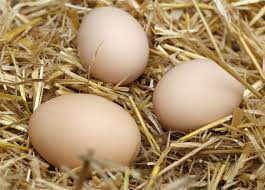 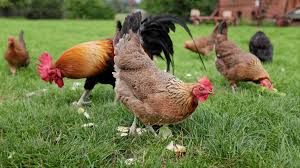 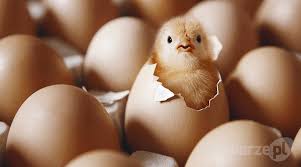 Dziękuję.